3. Petržalský Hamburg (PAH), 12.3.2023        - organizátor: Marcel Burkert - počasie: ideálne  Zaujímavosti z 2. PAH-u:- Len kvôli bratislavskej ČSOB desiatke, ktorá sa pôvodne mala konať v sobotu 11.3., bol      3. PAH posunutý na nedeľu 12.3. Ešteže tak, lebo v sobotu by sa kvôli silnému vetru museli preteky s najväčšou pravdepodobnosťou zrušiť. Aj v Bratislavskom kraji dosahoval vietor v nárazoch rýchlosť 85 až  za hodinu a v priemere okolo  za hodinu. Pohyb v parkoch sa neodporúčal.    - Bežci a bežkyne sa ale museli vysporiadať s inou nezvyčajnou prekážkou. Zhruba o 10:50 sa do parku dovalila prívalová vlna, malá tsunami, ale nie z Dunaja, ale od Incheby z nejakého veľkého prasknutého potrubia. Táto razom vytvorila v parku pomerne veľké jazero a dokonca aj vodopád!  Voda stále pritekala a stúpala, ale sektor pavé..., priestor štartu a cieľa, nakoniec nedosiahla.  - Z trate, ktorá nebola zaplavená, sa do pár desiatok minút stalo doposiaľ neexistujúce petržalské korzo a ľudia nám tak vytvorili ďalšiu prekážku, alebo prekážky, keďže bolo potrebné medzi nimi kľučkovať. - Eva Seidlová bežala svoj 499-ty maratón!- Bežal dokonca aj jeden zahraničný účastník.- Vilko bežal len nejakých  od nás nejakú ČSOB desiatku a ani sa len nepristavil! Ani po pretekoch, aj keď to mal naspäť iba cez rieku. To bude ťažko vysvetľovať. - Škoda, že účastníkov nebolo 23. Hodilo by sa to k dátumu konania: 12.3.2023.    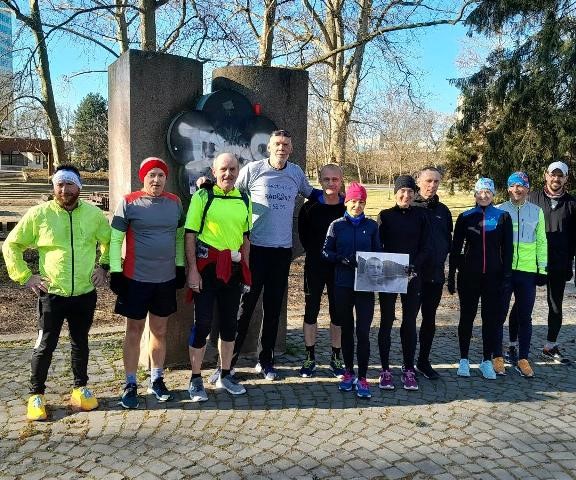 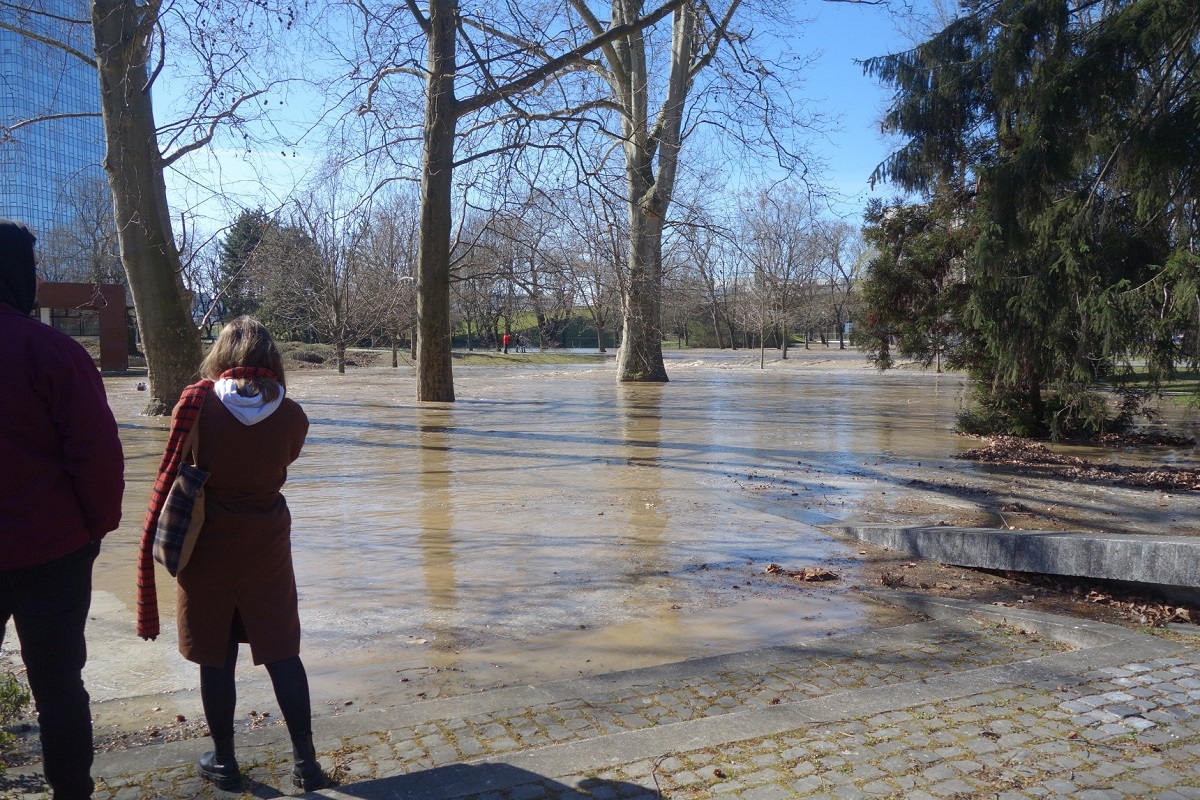 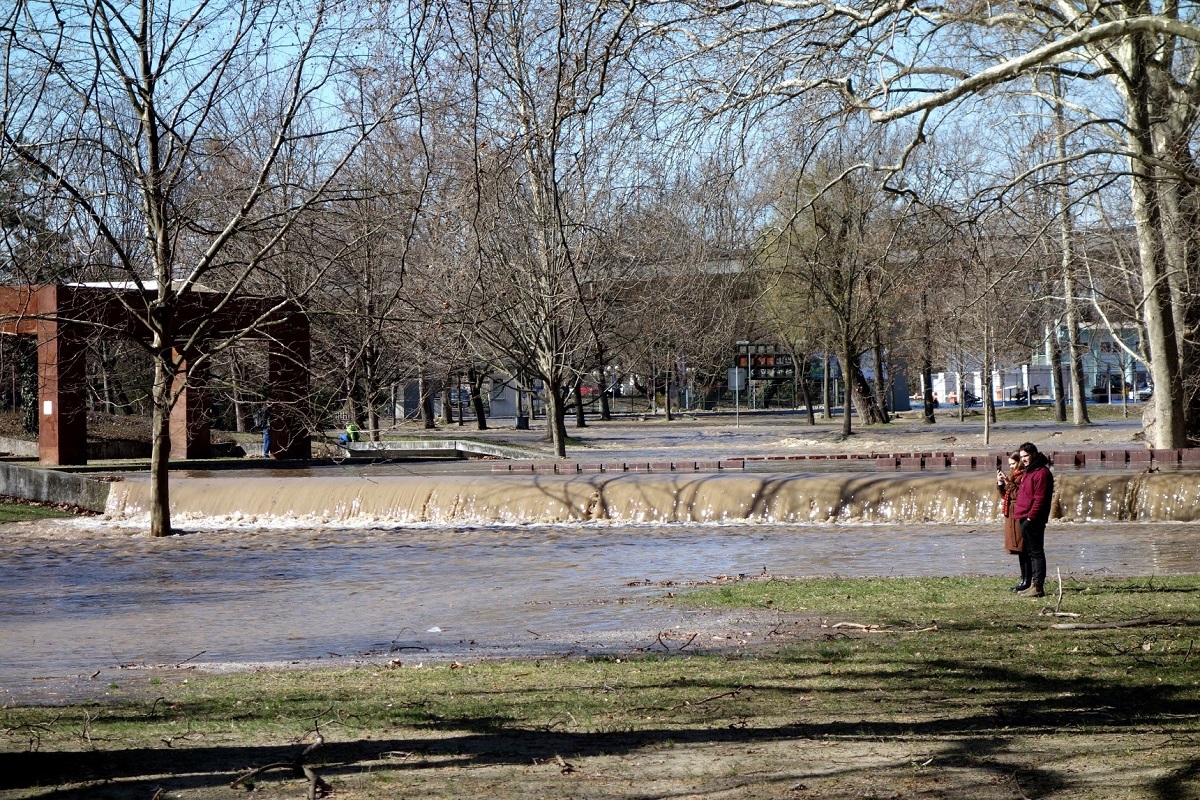 1.Pavuk Marian1975Pavúčik Sport Team, SVKMaratón3:04:232Rusinko Adam1995Kamzík 1000+, SVKMaratón3:06:403. Székely Ondrej1985Bratislava, SVKMaratón3:49:204. Stoličná Zuzana 1968AK Veterán, SVKMaratón3:50:585. Tóth Robert1976Kráľova pri Senci, SVKMaratón4:09:116.Tallo Pavol1972    Bratislava, SVKMaratón4:42:557.Seidlová Eva 1948AK Tlmače, SVKMaratón4:52:458. Bohunický Cyril1963Ada Waste Resorts, SVKMaratón5:16:079.Reiter Anton1954Vienna, AUTMaratón6:53:3010.Kamendy Zuzana1981BK Spartak Medzev2:38:1711.Solenský Oliver20042:49:3712.Volek Ľudovít1951Bratislava – Rača2:50:1913.Burkert Marcel1968The Buldogs tím 2:04:2514. Pavuk Peter1976Spider Team1:48:5315. Čajkovič Milan1965Trnava     -16.Cheboň Fero1953Bratislava1:40:0017.Pavukova Lenka1977Spider Team1:50:0118.Roskopf Milan 1959Bratislava 1:45:0019.Adámek Peter1984BK Malženice    -